Reformierte Kirchen Bern-Jura-SolothurnSuchergebnisse für "Aussenseiter"Autor / TitelJahrMedientypSignatur / Standort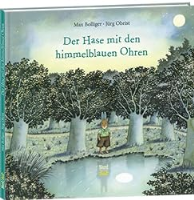 Bolliger, Max 1929-2013Der Hase mit den himmelblauen Ohren2014BilderbuchAussenseiter